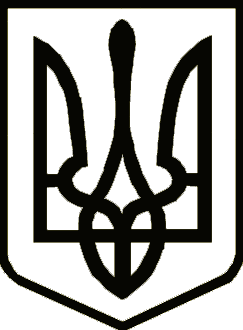 УКРАЇНАчернігівська обласна державна адміністраціяУПРАВЛІННЯ  КАПІТАЛЬНОГО  БУДІВНИЦТВАН А К А Звід 15 січня 2024 р.                              Чернігів                                            № 5 Про введення в дію штатногорозпису УправлінняВідповідно до статей 6, 11, 41 Закону України «Про місцеві державні адміністрації», Порядку складання, розгляду, затвердження та основних вимог до виконання кошторисів бюджетних установ, затвердженого постановою Кабінету Міністрів України від 28 лютого 2002 року № 228, постанови Кабінету Міністрів України від 24 грудня 2019 року № 1112 «Про умови оплати праці працівників державних органів, на яких не поширюється дія Закону України «Про державну службу»», постанови Кабінету Міністрів України від 29 грудня 2023 року № 1409 «Питання оплати праці державних службовців на основі класифікації посад у 2024 році», наказу Міністерства розвитку економіки, торгівлі та сільського господарства України від 23 березня 2021 року № 609 «Про умови оплати праці робітників, зайнятих обслуговуванням органів виконавчої влади, місцевого самоврядування та їх виконавчих органів, органів прокуратури, судів та інших органів», наказу начальника Управління капітального будівництва Чернігівської обласної державної адміністрації від 13 грудня 2023 року № 203 «Про структуру Управління капітального будівництва Чернігівської обласної державної адміністрації»н а к а з у ю :1. ВВЕСТИ в дію з 01 січня 2024 року штатний розпис Управління капітального будівництва Чернігівської обласної державної адміністрації, що додається.2. Визнати таким, що втратив чинність наказ начальника Управління капітального будівництва Чернігівської обласної державної адміністрації від      13 грудня 2023 року № 204 «Про введення в дію штатного розпису Управління». 3. Відділу фінансового забезпечення Управління капітального будівництва Чернігівської обласної державної адміністрації внести відповідні зміни.4. Контроль за виконанням цього наказу залишаю за собою.Начальник                                                                            Ярослав СЛЄСАРЕНК